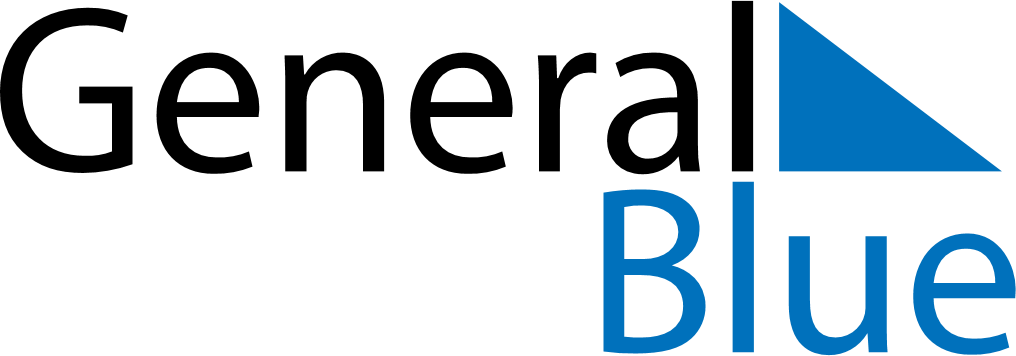 April 2029April 2029April 2029ZimbabweZimbabweSundayMondayTuesdayWednesdayThursdayFridaySaturday1234567Easter SundayEaster Monday89101112131415161718192021Independence Day222324252627282930